Achtung WALDBRANDGEFAHR was es zu beachten gilt und Vorbeugende Maßnahmen Das ist zu beachten - 6 Regeln für Waldbesucher:innenAufgrund noch fehlender Austriebe und extremer Trockenheit ist die Waldbrandgefahr im Frühling besonders hoch, aber natürlich auch in den immer trockener werdenden Sommern ein größer werdendes Thema. Folgende Regeln sollten daher von Waldbesucher:innen berücksichtigt werden. Rauchverbot einhalten: Das Rauchen im Wald ist vom 1. März bis zum 31. Oktober verboten.Kein Feuer im und am Wald entzünden (auch kein Grillfeuer!), nur an ausgewiesenen Grillplätzen.Keine Zigaretten aus dem Auto werfen.Fahrzeuge keinesfalls auf leicht entzündbarem Untergrund parken: Von heiß gelaufenen Katalysatoren geht sonst eine Entzündungsgefahr aus. Müll vermeiden: Jede weggeworfene Glasflasche, Folie, Feuerzeug oder Dose kann zu einem Brandherd werden.Waldbrände unverzüglich der Feuerwehr (Tel. 112) oder der lokalen Forstdienststelle melden.Vorbeugende Maßnahmen für Waldbesitzer:innenWaldbrände können dazu führen, dass die schützende Wirkung des Waldes verloren geht und Naturgefahren ungebremst auf Siedlungsgebiete treffen. Daher ist es von großer Bedeutung, Waldbrände so schnell wie möglich zu bekämpfen oder besser noch, durch entsprechende Präventionsmaßnahmen zu verhindern. Mögliche Maßnahmen, um als Waldbesitzer:in gegen Waldbrände vorzubeugen sind z.B.,Bewusstseinsbildung der Waldbesucher:innen: Hinweisschilder und Gemeindezeitungsbeiträge Monitoringprogramme und Frühwarnsysteme nutzenPräventive Waldbehandlung in Risikogebieten (z.B. Waldumbau von Kiefern-Monokulturen, Förderung von Baumarten mit geringem Waldbrandrisiko, Anlegen von Schutzstreifen mit brandhemmender Vegetation, etc.)Regelmäßige Instandhaltung von WaldwegenWaldbrandversicherung abschließenWerfen Sie auch einen Blick auf die Waldbrandrisikokarte Österreich, die anschaulich zeigt, dass die Steiermark großteils hohes bis mittleres Waldbrandrisiko aufweist. Siehe Grafik zum Download und nachfolgend: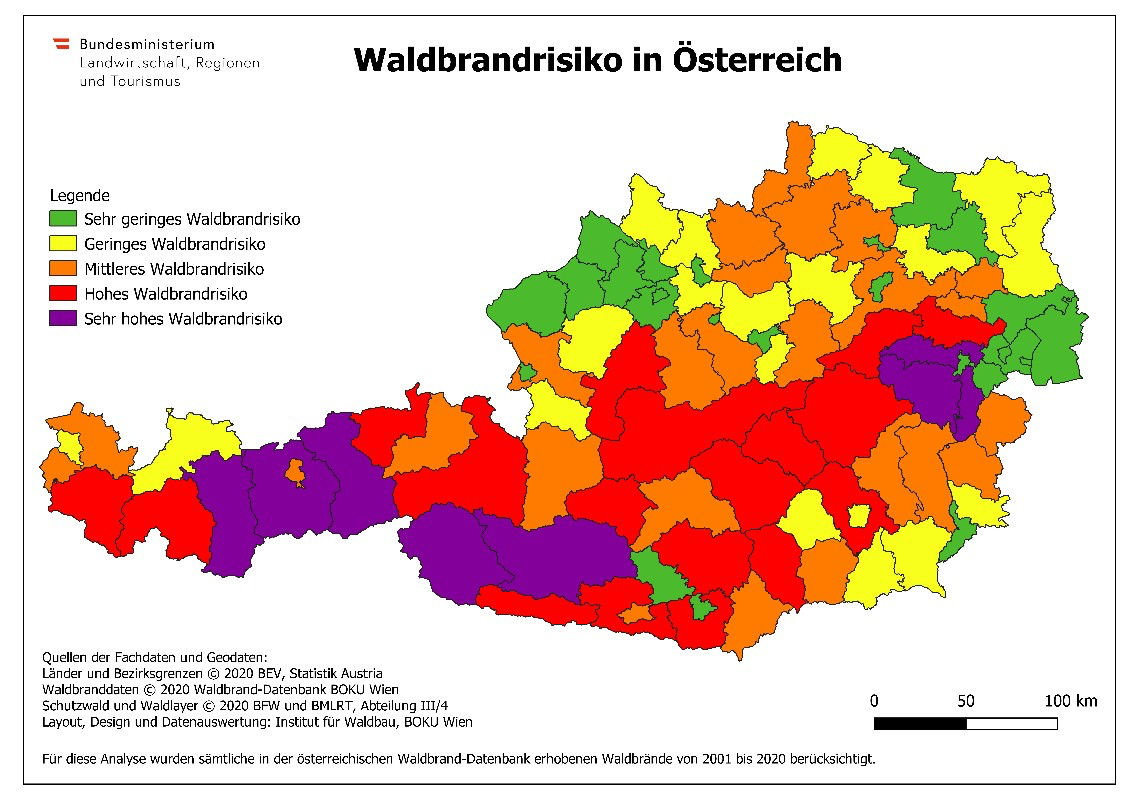 